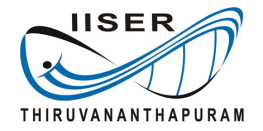 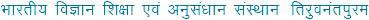 INDIAN INSTITUTE OF SCIENCE EDUCATION AND RESEARCH THIRUVANANTHAPURAMI I S E R   T V M(An Autonomous Institute under MHRD, Government of India)Computer Science & Engineering Building, College of Engineering Thiruvananthapuram Campus, Trivandrum-695016 Kerala, India.  Tel : 0472 – 2815000INDIAN INSTITUTE OF SCIENCE EDUCATION AND RESEARCH THIRUVANANTHAPURAMI I S E R   T V M(An Autonomous Institute under MHRD, Government of India)Computer Science & Engineering Building, College of Engineering Thiruvananthapuram Campus, Trivandrum-695016 Kerala, India.  Tel : 0472 – 2815000INDIAN INSTITUTE OF SCIENCE EDUCATION AND RESEARCH THIRUVANANTHAPURAMI I S E R   T V M(An Autonomous Institute under MHRD, Government of India)Computer Science & Engineering Building, College of Engineering Thiruvananthapuram Campus, Trivandrum-695016 Kerala, India.  Tel : 0472 – 2815000INDIAN INSTITUTE OF SCIENCE EDUCATION AND RESEARCH THIRUVANANTHAPURAMI I S E R   T V M(An Autonomous Institute under MHRD, Government of India)Computer Science & Engineering Building, College of Engineering Thiruvananthapuram Campus, Trivandrum-695016 Kerala, India.  Tel : 0472 – 2815000INDIAN INSTITUTE OF SCIENCE EDUCATION AND RESEARCH THIRUVANANTHAPURAMI I S E R   T V M(An Autonomous Institute under MHRD, Government of India)Computer Science & Engineering Building, College of Engineering Thiruvananthapuram Campus, Trivandrum-695016 Kerala, India.  Tel : 0472 – 2815000INDIAN INSTITUTE OF SCIENCE EDUCATION AND RESEARCH THIRUVANANTHAPURAMI I S E R   T V M(An Autonomous Institute under MHRD, Government of India)Computer Science & Engineering Building, College of Engineering Thiruvananthapuram Campus, Trivandrum-695016 Kerala, India.  Tel : 0472 – 2815000INDIAN INSTITUTE OF SCIENCE EDUCATION AND RESEARCH THIRUVANANTHAPURAMI I S E R   T V M(An Autonomous Institute under MHRD, Government of India)Computer Science & Engineering Building, College of Engineering Thiruvananthapuram Campus, Trivandrum-695016 Kerala, India.  Tel : 0472 – 2815000INDIAN INSTITUTE OF SCIENCE EDUCATION AND RESEARCH THIRUVANANTHAPURAMI I S E R   T V M(An Autonomous Institute under MHRD, Government of India)Computer Science & Engineering Building, College of Engineering Thiruvananthapuram Campus, Trivandrum-695016 Kerala, India.  Tel : 0472 – 2815000Dated:12/08/2013NOTICE INVITING TENDERSealed item rate tenders are invited in single cover system from Contractors of appropriate class of CPWD, MES, Railways, DOS and State PWDs or agencies who have executed similar works in nature and magnitude for the following works to be carried out at IISER TVM Campus, Vithura.Dated:12/08/2013NOTICE INVITING TENDERSealed item rate tenders are invited in single cover system from Contractors of appropriate class of CPWD, MES, Railways, DOS and State PWDs or agencies who have executed similar works in nature and magnitude for the following works to be carried out at IISER TVM Campus, Vithura.Dated:12/08/2013NOTICE INVITING TENDERSealed item rate tenders are invited in single cover system from Contractors of appropriate class of CPWD, MES, Railways, DOS and State PWDs or agencies who have executed similar works in nature and magnitude for the following works to be carried out at IISER TVM Campus, Vithura.Dated:12/08/2013NOTICE INVITING TENDERSealed item rate tenders are invited in single cover system from Contractors of appropriate class of CPWD, MES, Railways, DOS and State PWDs or agencies who have executed similar works in nature and magnitude for the following works to be carried out at IISER TVM Campus, Vithura.Dated:12/08/2013NOTICE INVITING TENDERSealed item rate tenders are invited in single cover system from Contractors of appropriate class of CPWD, MES, Railways, DOS and State PWDs or agencies who have executed similar works in nature and magnitude for the following works to be carried out at IISER TVM Campus, Vithura.Dated:12/08/2013NOTICE INVITING TENDERSealed item rate tenders are invited in single cover system from Contractors of appropriate class of CPWD, MES, Railways, DOS and State PWDs or agencies who have executed similar works in nature and magnitude for the following works to be carried out at IISER TVM Campus, Vithura.Dated:12/08/2013NOTICE INVITING TENDERSealed item rate tenders are invited in single cover system from Contractors of appropriate class of CPWD, MES, Railways, DOS and State PWDs or agencies who have executed similar works in nature and magnitude for the following works to be carried out at IISER TVM Campus, Vithura.Dated:12/08/2013NOTICE INVITING TENDERSealed item rate tenders are invited in single cover system from Contractors of appropriate class of CPWD, MES, Railways, DOS and State PWDs or agencies who have executed similar works in nature and magnitude for the following works to be carried out at IISER TVM Campus, Vithura.Dated:12/08/2013NOTICE INVITING TENDERSealed item rate tenders are invited in single cover system from Contractors of appropriate class of CPWD, MES, Railways, DOS and State PWDs or agencies who have executed similar works in nature and magnitude for the following works to be carried out at IISER TVM Campus, Vithura.NIT No. & Name of WorkNIT No. & Name of WorkPACEMDPeriod of CompletionCost of Tender Documents(Non-refundable)Sale PeriodDue time & date ofDue time & date ofNIT No. & Name of WorkNIT No. & Name of WorkPACEMDPeriod of CompletionCost of Tender Documents(Non-refundable)Sale PeriodReceiptOpeningIISER-(T)/1013/M/07/13-14Construction of Pedestrian pathway along the boundary between IISER Campus and Forest land at VithuraIISER-(T)/1013/M/07/13-14Construction of Pedestrian pathway along the boundary between IISER Campus and Forest land at Vithura₹. 22.90 Lakhs₹. 45,800/-03 months₹. 500 + 20(VAT)= ₹. 52019.08.2013 to 06.09.201311.09.2013 upto 14.30 pm11.09.2013 on 15.00 pmNotes: Contractors who have executed works of similar nature and magnitude alone are eligible to apply. They should furnish the details of similar works executed by them during the last three years along with the request for issue of tender documents.Tender documents can be had on written request on any working day between 10.00 Hours and 16.00 hours from 19.08.2013 to 06.09.2013 from the office of Project Engineer-cum-Estate Officer, IISER Campus, Near Jerssy Farm, Vithura. Cost of tender form shall be remitted by DD drawn in favour of IISER Thiruvananthapuram payable at Thiruvananthapuram. Tenders should be submitted in cloth lined cover super scribing the name of work, NIT number and name of Tenderer. Tenders without EMD will be summarily rejected.IISER TVM, reserves the right to reject any or all tenders without assigning any reason thereof.Further details can be had from the Office of the Project Engineer-Cum-Estate Officer, IISER Campus, Near Jerssy Farm, Vithura.                                                                                                                                                                Project Engineer - cum - Estate OfficerNotes: Contractors who have executed works of similar nature and magnitude alone are eligible to apply. They should furnish the details of similar works executed by them during the last three years along with the request for issue of tender documents.Tender documents can be had on written request on any working day between 10.00 Hours and 16.00 hours from 19.08.2013 to 06.09.2013 from the office of Project Engineer-cum-Estate Officer, IISER Campus, Near Jerssy Farm, Vithura. Cost of tender form shall be remitted by DD drawn in favour of IISER Thiruvananthapuram payable at Thiruvananthapuram. Tenders should be submitted in cloth lined cover super scribing the name of work, NIT number and name of Tenderer. Tenders without EMD will be summarily rejected.IISER TVM, reserves the right to reject any or all tenders without assigning any reason thereof.Further details can be had from the Office of the Project Engineer-Cum-Estate Officer, IISER Campus, Near Jerssy Farm, Vithura.                                                                                                                                                                Project Engineer - cum - Estate OfficerNotes: Contractors who have executed works of similar nature and magnitude alone are eligible to apply. They should furnish the details of similar works executed by them during the last three years along with the request for issue of tender documents.Tender documents can be had on written request on any working day between 10.00 Hours and 16.00 hours from 19.08.2013 to 06.09.2013 from the office of Project Engineer-cum-Estate Officer, IISER Campus, Near Jerssy Farm, Vithura. Cost of tender form shall be remitted by DD drawn in favour of IISER Thiruvananthapuram payable at Thiruvananthapuram. Tenders should be submitted in cloth lined cover super scribing the name of work, NIT number and name of Tenderer. Tenders without EMD will be summarily rejected.IISER TVM, reserves the right to reject any or all tenders without assigning any reason thereof.Further details can be had from the Office of the Project Engineer-Cum-Estate Officer, IISER Campus, Near Jerssy Farm, Vithura.                                                                                                                                                                Project Engineer - cum - Estate OfficerNotes: Contractors who have executed works of similar nature and magnitude alone are eligible to apply. They should furnish the details of similar works executed by them during the last three years along with the request for issue of tender documents.Tender documents can be had on written request on any working day between 10.00 Hours and 16.00 hours from 19.08.2013 to 06.09.2013 from the office of Project Engineer-cum-Estate Officer, IISER Campus, Near Jerssy Farm, Vithura. Cost of tender form shall be remitted by DD drawn in favour of IISER Thiruvananthapuram payable at Thiruvananthapuram. Tenders should be submitted in cloth lined cover super scribing the name of work, NIT number and name of Tenderer. Tenders without EMD will be summarily rejected.IISER TVM, reserves the right to reject any or all tenders without assigning any reason thereof.Further details can be had from the Office of the Project Engineer-Cum-Estate Officer, IISER Campus, Near Jerssy Farm, Vithura.                                                                                                                                                                Project Engineer - cum - Estate OfficerNotes: Contractors who have executed works of similar nature and magnitude alone are eligible to apply. They should furnish the details of similar works executed by them during the last three years along with the request for issue of tender documents.Tender documents can be had on written request on any working day between 10.00 Hours and 16.00 hours from 19.08.2013 to 06.09.2013 from the office of Project Engineer-cum-Estate Officer, IISER Campus, Near Jerssy Farm, Vithura. Cost of tender form shall be remitted by DD drawn in favour of IISER Thiruvananthapuram payable at Thiruvananthapuram. Tenders should be submitted in cloth lined cover super scribing the name of work, NIT number and name of Tenderer. Tenders without EMD will be summarily rejected.IISER TVM, reserves the right to reject any or all tenders without assigning any reason thereof.Further details can be had from the Office of the Project Engineer-Cum-Estate Officer, IISER Campus, Near Jerssy Farm, Vithura.                                                                                                                                                                Project Engineer - cum - Estate OfficerNotes: Contractors who have executed works of similar nature and magnitude alone are eligible to apply. They should furnish the details of similar works executed by them during the last three years along with the request for issue of tender documents.Tender documents can be had on written request on any working day between 10.00 Hours and 16.00 hours from 19.08.2013 to 06.09.2013 from the office of Project Engineer-cum-Estate Officer, IISER Campus, Near Jerssy Farm, Vithura. Cost of tender form shall be remitted by DD drawn in favour of IISER Thiruvananthapuram payable at Thiruvananthapuram. Tenders should be submitted in cloth lined cover super scribing the name of work, NIT number and name of Tenderer. Tenders without EMD will be summarily rejected.IISER TVM, reserves the right to reject any or all tenders without assigning any reason thereof.Further details can be had from the Office of the Project Engineer-Cum-Estate Officer, IISER Campus, Near Jerssy Farm, Vithura.                                                                                                                                                                Project Engineer - cum - Estate OfficerNotes: Contractors who have executed works of similar nature and magnitude alone are eligible to apply. They should furnish the details of similar works executed by them during the last three years along with the request for issue of tender documents.Tender documents can be had on written request on any working day between 10.00 Hours and 16.00 hours from 19.08.2013 to 06.09.2013 from the office of Project Engineer-cum-Estate Officer, IISER Campus, Near Jerssy Farm, Vithura. Cost of tender form shall be remitted by DD drawn in favour of IISER Thiruvananthapuram payable at Thiruvananthapuram. Tenders should be submitted in cloth lined cover super scribing the name of work, NIT number and name of Tenderer. Tenders without EMD will be summarily rejected.IISER TVM, reserves the right to reject any or all tenders without assigning any reason thereof.Further details can be had from the Office of the Project Engineer-Cum-Estate Officer, IISER Campus, Near Jerssy Farm, Vithura.                                                                                                                                                                Project Engineer - cum - Estate OfficerNotes: Contractors who have executed works of similar nature and magnitude alone are eligible to apply. They should furnish the details of similar works executed by them during the last three years along with the request for issue of tender documents.Tender documents can be had on written request on any working day between 10.00 Hours and 16.00 hours from 19.08.2013 to 06.09.2013 from the office of Project Engineer-cum-Estate Officer, IISER Campus, Near Jerssy Farm, Vithura. Cost of tender form shall be remitted by DD drawn in favour of IISER Thiruvananthapuram payable at Thiruvananthapuram. Tenders should be submitted in cloth lined cover super scribing the name of work, NIT number and name of Tenderer. Tenders without EMD will be summarily rejected.IISER TVM, reserves the right to reject any or all tenders without assigning any reason thereof.Further details can be had from the Office of the Project Engineer-Cum-Estate Officer, IISER Campus, Near Jerssy Farm, Vithura.                                                                                                                                                                Project Engineer - cum - Estate OfficerNotes: Contractors who have executed works of similar nature and magnitude alone are eligible to apply. They should furnish the details of similar works executed by them during the last three years along with the request for issue of tender documents.Tender documents can be had on written request on any working day between 10.00 Hours and 16.00 hours from 19.08.2013 to 06.09.2013 from the office of Project Engineer-cum-Estate Officer, IISER Campus, Near Jerssy Farm, Vithura. Cost of tender form shall be remitted by DD drawn in favour of IISER Thiruvananthapuram payable at Thiruvananthapuram. Tenders should be submitted in cloth lined cover super scribing the name of work, NIT number and name of Tenderer. Tenders without EMD will be summarily rejected.IISER TVM, reserves the right to reject any or all tenders without assigning any reason thereof.Further details can be had from the Office of the Project Engineer-Cum-Estate Officer, IISER Campus, Near Jerssy Farm, Vithura.                                                                                                                                                                Project Engineer - cum - Estate Officer